ФОТООТЧЕТ о реализации проекта местных инициатив: «Благоустройство «Памятного комплекса о пребывании А.В. Суворова в селе Ейское Укрепление» в 2022 году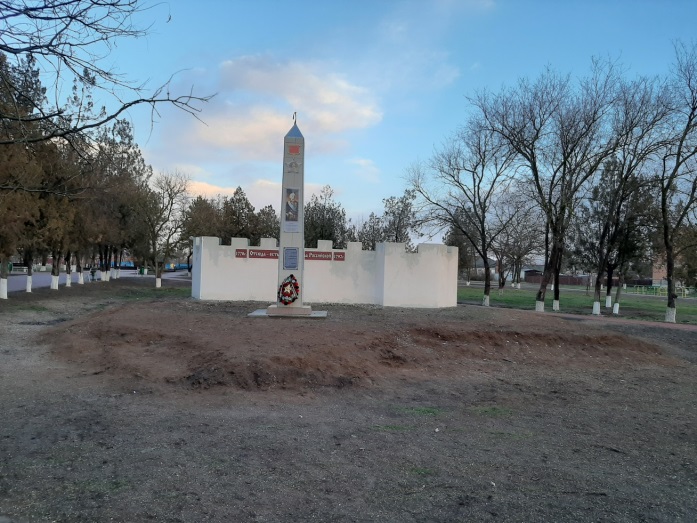 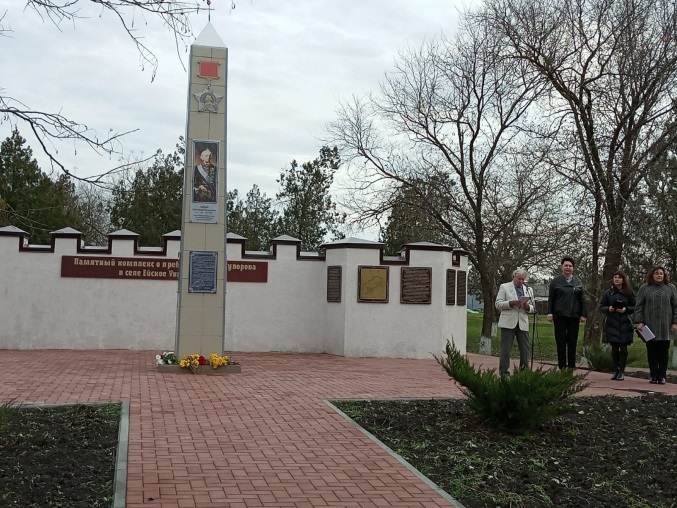 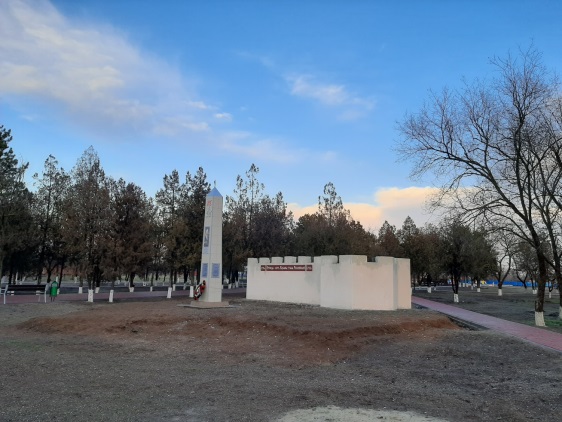 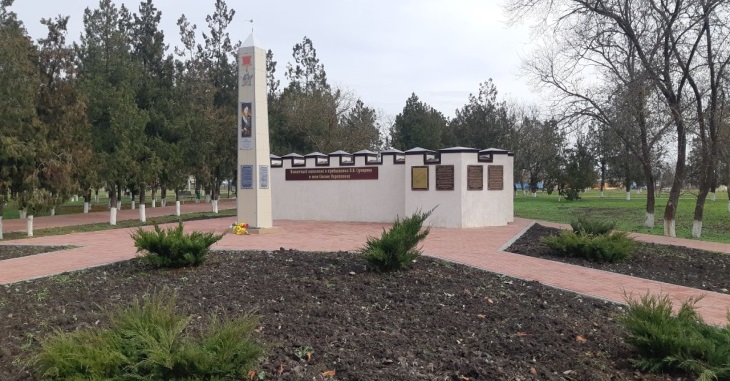 